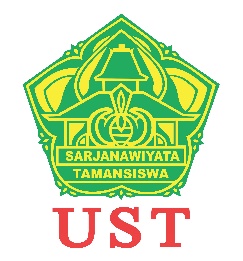 DAFTAR PENILAIAN PELAKSANA PEKERJAAN (DP3)KARYAWAN UNIVERSITAS SARJANAWIYATA TAMANSISWA YOGYAKARTAJangka waktu	: 1 tahunBulan		: 1 Januari – 31 Desember 2023YANG DINILAINama					: NIY 				: Pangkat, Golongan/Ruang	: Jabatan				: Unit Kerja				: PEJABAT PENILAINama				: NIY					: Pangkat, Golongan/Ruang	: Jabatan				: Unit Kerja				: ATASAN PEJABAT PENILAINama				: NIY					: Pangkat, Golongan/Ruang	: Jabatan				: Unit Kerja				: PENILAIANCATATAN / REKOMENDASI :Tanggal :KEBERATAN PEGAWAI YANG DINILAI :Tanggal :TANGGAPAN PEJABAT PENILAI ATAS KEBERATAN :Tanggal :KEPUTUSAN ATASAN PEJABAT PENILAI ATAS KEBERATAN :									Tanggal :LAIN-LAIN :									Tanggal :DIBUAT,    Desember 2023                    PEJABAT PENILAI	_____________________(_____________________) DITERIMA,     Desember 2023                  PEGAWAI YANG DINILAI(_____________________)DITERIMA,    Desember 2023                          ATASAN PEJABAT PENILAI	_____________________	(_____________________)*Unsur Kepemimpinan diisi jika menduduki jabatan strukturalUNSUR YANG DINILAINILAINILAIKETERANGANUNSUR YANG DINILAIANGKASEBUTANKETERANGANKesetiaanPrestasi KerjaTanggung JawabKetaatanKejujuranKerjasamaPrakarsaKepemimpinan*KetamansiswaanJUMLAHNilai Rata-rata